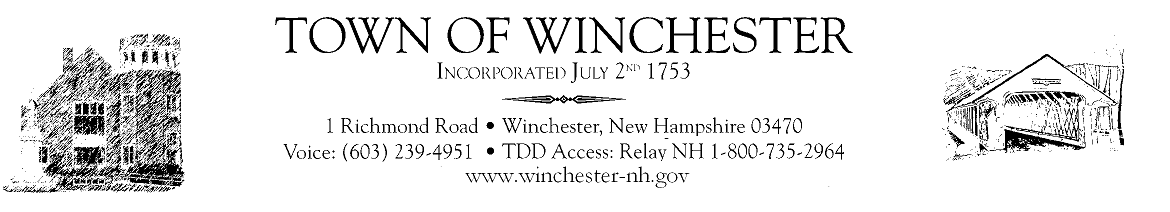 Broadband CommitteeMeetingApril 17, 2024@ 5:30 pmTown HallWork Session w/ Board of Selectman Any other business that may come before the Committee.Adjourn Meeting